Министерство образования и науки Самарской области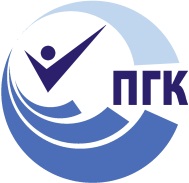 государственное Бюджетное профессиональное 
образовательное учреждение самарской области «ПОВОЛЖСКИЙ ГОСУДАРСТВЕННЫЙ КОЛЛЕДЖ»МЕТОДИЧЕСКИЕ РЕКОМЕНДАЦИИПО ПРОХОЖДЕНИЮПРОИЗВОДСТВЕННОЙ ПРАКТИКИПМ.04 «ИЗГОТОВЛЕНИЕ РАЗЛИЧНЫХ ИЗДЕЛИЙ НА ФРЕЗЕРНЫХ СТАНКАХ С ЧИСЛОВЫМ ПРОГРАММНЫМ УПРАВЛЕНИЕМ ПО СТАДИЯМ ТЕХНОЛОГИЧЕСКОГО ПРОЦЕССА В СООТВЕТСТВИИ С ТРЕБОВАНИЯМИ ОХРАНЫ ТРУДА И ЭКОЛОГИЧЕСКОЙ БЕЗОПАСНОСТИ»программы подготовки квалифицированных рабочих, служащихпо профессии15.01.34 Фрезеровщик на станках с числовым программным управлениемДЛЯ СТУДЕНТОВ ОЧНОЙ ФОРМЫ ОБУЧЕНИЯСамара, 2019 г.ОДОБРЕНО	Предметной (цикловой) 	методической комиссией	Машиностроения и металлообработки	Председатель	ПЦМКН. В. Алябьева	Составитель: Гисматуллина Лилия Наилевна, методист ГБПОУ «Поволжский государственный колледж».Рецензенты:Внутренний рецензент: Алябьева Н.В., председатель ПЦМК Машиностроения и металлообработкиВнешний рецензент:  Канавина Н.И., начальник отдела развития управления персоналом и технического обучения ПАО «Салют»Методические рекомендации по прохождению производственной практики являются частью учебно-методического комплекса (УМК) ПМ.04 «Изготовление различных изделий на фрезерных станках с числовым программным управлением по стадиям технологического процесса в соответствии с требованиями охраны труда и экологической безопасности».  Методические рекомендации определяют цели и задачи, конкретное содержание, особенности организации и порядок прохождения производственной практики обучающимися, а также содержат требования по подготовке отчета о производственной практике.Методические рекомендации адресованы обучающимся очной формы обучения. В электронном виде методические рекомендации размещены на сайте колледжа по адресу: www.pgk63.ruСОДЕРЖАНИЕВВЕДЕНИЕУважаемый обучающийся!Производственная практика является составной частью профессионального модуля ПМ.04 «Изготовление различных изделий на фрезерных станках с числовым программным управлением по стадиям технологического процесса в соответствии с требованиями охраны труда и экологической безопасности» по профессии 15.01.34 «Фрезеровщик на станках с числовым программным управлением». Требования к содержанию практики регламентированы:Федеральным государственным образовательным стандартом среднего профессионального образования третьего поколения по наиболее востребованной, новой и перспективной профессии 15.01.34 Фрезеровщик на станках с числовым программным управлением;учебными планами профессии 15.01.34 Фрезеровщик на станках с числовым программным управлением;рабочей программой ПМ.04 «Изготовление различных изделий на фрезерных станках с числовым программным управлением по стадиям технологического процесса в соответствии с требованиями охраны труда и экологической безопасности»;оценочными материалами для демонстрационного экзамена по стандартам Ворлдскиллс по компетенции «Фрезерные работы на станках с ЧПУ», утвержденные правлением Союза (Протокол № 44 от 03.12.2018 г.) и одобренных решением Экспертного  советам при Союзе «Агентство развития профессиональных сообществ и рабочих кадров «Молодые профессионалы (Ворлдскиллс Россия)» (Протокол № 18/11 от 12.11.2018 г.).потребностями ведущих машиностроительных предприятий г. Самара;настоящими методическими указаниями.По профессиональному модулю ПМ.04 «Изготовление различных изделий на фрезерных станках с числовым программным управлением по стадиям технологического процесса в соответствии с требованиями охраны труда и экологической безопасности» учебным планом предусмотрена производственная практика.Производственная практика направлена на формирование у обучающегося общих и профессиональных компетенций, приобретение практического опыта по виду профессиональной деятельности «Изготовление различных изделий на фрезерных станках с числовым программным управлением по стадиям технологического процесса в соответствии с требованиями охраны труда и экологической безопасности». В рамках производственной практики Вы получаете возможность освоить правила и этические нормы поведения работников промышленных предприятий в области металлообработки.Прохождение практики повышает качество Вашей профессиональной подготовки, позволяет закрепить приобретаемые теоретические знания, способствует социально-психологической адаптации на местах будущей работы. Методические рекомендации, представленные Вашему вниманию, предназначены для того, чтобы помочь Вам подготовиться к эффективной деятельности в качестве Оператора станков с программным управлением. Выполнение заданий практики поможет Вам быстрее адаптироваться к условиям авиационного и космического машиностроения в Самарской области.Обращаем Ваше внимание: прохождение производственной практики является обязательным условием обучения; обучающиеся, не прошедшие практику по уважительной причине, к экзамену (квалификационному) по профессиональному модулю не допускаются и направляются на практику вторично, в свободное от учебы время; обучающиеся, не прошедшие производственную практику без уважительной причины, отчисляются из ПОО за академическую задолженность;обучающиеся, успешно прошедшие практику, получают «дифференцированный зачёт» и допускаются к экзамену (квалификационному) по профессиональному модулю.Настоящие методические рекомендации определяют цели и задачи, а также конкретное содержание заданий практики, особенности организации и порядок прохождения производственной практики, а также содержат требования к подготовке отчета по производственной практике и образцы оформления его различных разделов. Обращаем Ваше внимание, что внимательное изучение рекомендаций и консультирование у Вашего руководителя практики от ПОО поможет Вам без проблем получить положительную оценку.Консультации по практике проводятся Вашим руководителем по графику, установленному на организационном собрании группы. Посещение этих консультаций позволит Вам наилучшим образом подготовить отчет.Желаем Вам успехов!1. ЦЕЛИ И ЗАДАЧИ ПРАКТИКИПроизводственная практика является составной частью образовательного процесса по профессии 15.01.34 Фрезеровщик на станках с числовым программным управлением и имеет большое значение при формировании вида профессиональной деятельности «Изготовление различных изделий на фрезерных станках с числовым программным управлением по стадиям технологического процесса в соответствии с требованиями охраны труда и экологической безопасности». Производственная практики являются ключевым этапом формирования компетенций, обеспечивая получение и анализ опыта, как по выполнению профессиональных функций, так и по вступлению в трудовые отношения. Практика направлена на:закрепление полученных теоретических знаний на основе практического участия в деятельности предприятий авиационного и космического машиностроения Самарской области;приобретение опыта профессиональной деятельности и самостоятельной работы, сбор, анализ и обобщение материалов для подготовки материалов отчета по практике.Выполнение заданий практики является ведущей составляющей процесса формирования общих и профессиональных компетенций по ПМ.04 Изготовление различных изделий на фрезерных станках с числовым программным управлением по стадиям технологического процесса в соответствии с требованиями охраны труда и экологической безопасности.Цели практики:Комплексное освоение обучающимися вида профессиональной деятельности:Получение практического опыта:выполнения   подготовительных   работ   и   обслуживания рабочего места оператора фрезерного станка с числовым программным управлением;подготовки к использованию инструмента и оснастки для работы на фрезерных станках с числовым программным управлением в соответствии с полученным заданием;адаптации стандартных управляющих программ на основе анализа входных данных, технологической и конструкторской документации в соответствии с заданием;обработки изделий на фрезерных станках с числовым программным управлением с соблюдением требований к качеству, в соответствии с заданием и технической и документацией. Приобретение необходимых умений:осуществлять подготовку к работе и обслуживание рабочего места оператора фрезерного станка с числовым   программным управлением в соответствии с требованиями  охраны труда, производственной санитарии, пожарной безопасности и электробезопасности;выполнять подналадку отдельных узлов и механизмов в процессе работы;выбирать и подготавливать к работе универсальные специальные приспособления, режущий и контрольно-измерительный инструмент; составлять технологический процесс обработки изделий, изделий; отрабатывать управляющие программы на станке; корректировать управляющую программу на основе анализа входных данных, технологической и конструкторской документации; проводить проверку управляющих программ средствами вычислительной техники;выполнять технологические операции при изготовлении детали на фрезерных станках с числовым программным управлением;выполнять контрольные операции над работой механизмов и обеспечение бесперебойной работы оборудования станка с числовым программным управлением.Формирование профессиональных компетенций (ПК)Таблица 1Формирование общих компетенций (ОК)Таблица 2Практика может быть организована на следующих предприятиях:Таблица 32. СОДЕРЖАНИЕ ПРАКТИКИСодержание заданий практики позволит Вам сформировать профессиональные компетенции по виду профессиональной деятельности «Изготовление различных изделий на фрезерных станках с числовым программным управлением по стадиям технологического процесса в соответствии с требованиями охраны труда и экологической безопасности» и способствовать формированию общих компетенций (ОК). По прибытию на место прохождения практики Вы вместе с куратором должны составить календарный план прохождения производственной практики. При составлении плана следует руководствоваться заданиями практики. Задания производственной практикиТаблица 5Примерный перечень документов, прилагаемых в качестве приложений к отчету по практике:Описание и технические характеристики применяемых фрезерных станков с ЧПУ.Составленные управляющие программы.Чертежи изделий, изготовленных на фрезерных станках с ЧПУ.Описание применяемых контрольно-измерительных инструментов.Наряд на выполнение пробной (квалификационной) работы для оператора станков с ПУ 2-3 разряда.Акт контроля качества выполненной пробной (квалификационной) работы.3. ОРГАНИЗАЦИЯ И РУКОВОДСТВО ПРАКТИКОЙОбщее руководство практикой осуществляет заместитель директора по УПР/заведующий отделением, курирующие процесс организации и прохождения всех видов практик в соответствии с учебными планами по профессии 15.01.34 Фрезеровщик на станках с ЧПУ.Ответственный за организацию практики утверждает общий план её проведения, обеспечивает контроль проведения со стороны руководителей/мастеров производственного обучения, организует и проводит инструктивное совещание с руководителями практики, обобщает информацию по аттестации студентов, готовит отчет по итогам практики.Практика осуществляется на основе договоров между профессиональной образовательной организацией и предприятиями, в соответствии с которыми последние предоставляют места для прохождения практики (при наличии у студента путевки с указанием даты и номера приказа по колледжу). В договоре оговариваются все вопросы, касающиеся проведения практики. Консультирование по выполнению заданий, контроль посещения мест производственной практики, проверка отчетов по итогам практики и выставление оценок осуществляется руководителем практики от ПОО.Перед началом практики проводится организационное собрание. Посещение организационного собрания и консультаций по практике – обязательное условие её прохождения!Организационное собрание проводится с целью ознакомления Вас с приказом, сроками практики, порядком организации работы во время практики в организации, оформлением необходимой документации, правилами техники безопасности, распорядком дня, видами и сроками отчетности и т.п.ВАЖНО! С момента зачисления практикантов на рабочие места на них распространяются правила охраны труда и внутреннего распорядка, действующие на предприятии.3.1  Основные права и обязанности обучающихся в период прохождения практикиОбучающиеся имеют право по всем вопросам, возникшим в процессе практики, обращаться к заместителю директора по учебно-производственной работе и/или зав. отделением, руководителям практики, вносить предложения по совершенствованию организации процесса учебной и производственной практик.Перед началом практики обучающиеся должны:принять участие в организационном собрании по практике;получить направление (договор) на практику;получить методические рекомендации по учебной/производственной практике;изучить требования к порядку прохождения практики, задания и требования к оформлению отчета, изложенные в методических рекомендациях;спланировать прохождение практики;согласовать с руководителем практики от образовательного учреждения структуру своего портфолио и свой индивидуальный план прохождения практики.В процессе оформления на практику обучающиеся должны:иметь при себе документы, подтверждающие личность, для оформления допуска к месту практики, договор, путевку (при прохождении производственной практики);подать в отдел кадров договор и путевку на практику;в случае отказа в оформлении на практику или при возникновении любых спорных вопросов в процессе оформления, немедленно связаться с руководителем практики от ПОО или заведующим отделением;в трёхдневный срок представить руководителю практики подтверждение о приёме на практику (договор двусторонний).В процессе прохождения практики обучающиеся должны:соблюдать трудовую дисциплину, правила техники безопасности, пожарной безопасности, производственной санитарии, выполнять требования внутреннего распорядка предприятия;ежедневно согласовывать состав и объём работ с куратором практики от предприятия/организации (наставником);информировать куратора по практике (наставника) о своих перемещениях по территории предприятия в нерабочее время с целью выполнения отдельных заданий;вести записи в дневниках в соответствии с индивидуальным планом;принимать участие в групповых или индивидуальных консультациях с руководителем практики от образовательного учреждения и предъявлять ему для проверки результаты выполнения заданий в соответствии с индивидуальным планом;с разрешения руководителя практики от предприятия/наставника участвовать в производственных совещаниях, планёрках и других административных мероприятиях.По завершению практики обучающиеся должны:принять участие в заключительной групповой консультации;принять участие в итоговом собрании;получить заполненный куратором практики от предприятия/организации аттестационный лист-характеристику;представить отчет по практике руководителю от ПОО, оформленный в соответствии с требованиями, указанными в методических рекомендациях по практике. Обязанности руководителя практики от ПООРуководитель практики от ПОО:проводит организационное собрание с обучающимися перед началом практики;устанавливает связь с куратором практики от организации/предприятия, согласовывает и уточняет с ним индивидуальный план обучающегося по практике, исходя из заданий практики и особенностей предприятия;обеспечивает контроль своевременного начала практики, прибытия и нормативов работы обучающихся на предприятии/в организации;посещает предприятие/организацию, в котором обучающийся проходит практику;обеспечивает контроль соблюдения сроков практики и ее содержания;оказывает консультативную помощь обучающимся при сборе материалов, при подготовке отчета;оформляет аттестационный лист-характеристику на каждого обучающегося;консультирует куратора практики от предприятия о заполнении аттестационного листа-характеристики на каждого практиканта по итогам практики;проверяет отчет по практике и выставляет оценку в ведомость на основе аттестационного листа-характеристики с оценкой куратора практики от предприятия и с учетом личной оценки представленных материалов;вносит предложения по улучшению и совершенствованию процесса проведения практики перед руководством колледжа.3.3 Обязанности куратора практики от предприятияОтветственность за организацию и проведение практики в соответствии с договором об организации прохождения практики возлагается на руководителя подразделения, в котором студенты проходят практику. Куратор практики:знакомится с содержанием заданий практики и способствует их выполнению на рабочем месте;знакомит практиканта с правилами внутреннего распорядка;предоставляет рабочие места практикантам, определяет наставников (при необходимости);обеспечивает безопасные условия прохождения практики обучающимися, отвечающие санитарным правилам и требованиям охраны труда;предоставляет максимально возможную информацию, необходимую для выполнения заданий практики;в случае необходимости, вносит коррективы в содержание и процесс организации практики обучающихся;проводит инструктаж по ознакомлению с требованиями охраны труда и техники безопасности в организации и обеспечивает безопасные условия прохождения практики обучающихся;оценивает освоение общих и профессиональных компетенций, полученных в период прохождения практики, и отражает результаты оценки в аттестационном листе-характеристике на каждого обучающегося.4. ТРЕБОВАНИЯ К ОФОРМЛЕНИЮ ОТЧЕТАОтчет по производственной практике представляет собой комплект материалов, включающий в себя документы на прохождение практики; материалы, подготовленные практикантом и подтверждающие выполнение заданий по практике.Отчет оформляется в строгом соответствии с требованиями, изложенными в настоящих методических рекомендациях. Все необходимые материалы по практике комплектуются студентом в папку-скоросшиватель в следующем порядке:Таблица 6Перечень документов, прилагаемых к отчету:Таблица 7Уважаемый обучающийся, обращаем Ваше внимание, что методические рекомендации в электронном виде размещены на сайте колледжа по адресу: www.pgk63.ru. Использование электронного варианта методических рекомендаций сэкономит Вам время и облегчит техническую сторону подготовки отчета по практике, т.к. содержит образцы и формы его различных разделов.Требования к оформлению текста отчетаОтчет пишется:от первого лица;оформляется на компьютере шрифтом Times New Roman;поля документа: верхнее – 2, нижнее – 2, левое – 3, правое – 1;отступ первой строки – 1,25 см;размер шрифта - 14; межстрочный интервал - 1,5;расположение номера страниц - снизу по центру;нумерация страниц на первом листе (титульном) не ставится. Каждый отчет выполняется индивидуально.Содержание отчета формируется в скоросшивателе.ПРИЛОЖЕНИЕ А.Форма титульного листа отчетаМинистерство образования и науки Самарской областиГБПОУ «ПОВОЛЖСКИЙ ГОСУДАРСТВЕННЫЙ КОЛЛЕДЖ»ОТЧЕТПО ПРОИЗВОДСТВЕННОЙ ПРАКТИКЕПМ.04 «ИЗГОТОВЛЕНИЕ РАЗЛИЧНЫХ ИЗДЕЛИЙ НА ФРЕЗЕРНЫХ СТАНКАХ С ЧИСЛОВЫМ ПРОГРАММНЫМ УПРАВЛЕНИЕМ ПО СТАДИЯМ ТЕХНОЛОГИЧЕСКОГО ПРОЦЕССА В СООТВЕТСТВИИ С ТРЕБОВАНИЯМИ ОХРАНЫ ТРУДА И ЭКОЛОГИЧЕСКОЙ БЕЗОПАСНОСТИ»  15.01.34 Фрезеровщик на станках с числовым программным управлениемСамара, 2019 г.ПРИЛОЖЕНИЕ Б.Форма внутренней описи документовВНУТРЕННЯЯ ОПИСЬдокументов, находящихся в отчетеобучающегося								гр.			00.00.0000 Примечание для обучающихся:внутренняя опись документов располагается после титульного листа и содержит информацию о перечне материалов отчета, включая приложения.ПРИЛОЖЕНИЕ В.Форма индивидуального планаИНДИВИДУАЛЬНЫЙ ПЛАНпрохождения практикиОбучающийся 					Фамилия И.О.(подпись)Примечания для обучающихся:В план включаются основные мероприятия, которые студент обязан выполнить за время практики с учетом специфики предприятия.В графе «Дата» по согласованию с руководителем и наставником практики указывается дата, либо количество дней, отводимых на тот или иной вид деятельности. Если планируется вид деятельности, осуществляемый каждый день, то в графе пишется: «ежедневно».Отметка о выполненных мероприятиях должна совпадать с записями в дневнике практики.План подписывается обучающимся.ПРИЛОЖЕНИЕ Г.Форма отчета о выполнении заданий практикиОТЧЕТ О ВЫПОЛНЕНИИ ЗАДАНИЙПРОИЗВОДСТВЕННОЙ ПРАКТИКИЯ, Фамилия Имя, студент группы указать номер проходил практику в указать название организации.В ходе прохождения практики мной были изучены ……….. ххххххххххххх текст    хххххххххх.Я принимал(а) участие в ………хххххххх. Мной, совместно с куратором, были составлены …хххххххххххххх.Далее в текстовой описательной форме даются ответы на каждый пункт заданий  практики, в ходе текста указываются ссылки на приложения (схемы, чертежи, инструкции, образцы документов, и др.) Заканчивается отчет выводом по итогам  прохождения практики. Вывод: ххххххххххххх текст    хххххххххх.ПРИЛОЖЕНИЕ Д.Форма аттестационного листа-характеристикиАТТЕСТАЦИОННЫЙ ЛИСТ-ХАРАКТЕРИСТИКА ОБУЧАЮЩЕГОСЯГБПОУ «ПОВОЛЖСКИЙ ГОСУДАРСТВЕННЫЙ КОЛЛЕДЖ»Обучающийся______________________________________    ________________                                                ФИО обучающегося		                                                   № курса/группыПроходил(а) практику с  ____ __________0000 г. по ____ ___________  0000 г.по ПМ.04 «Изготовление различных изделий на  фрезерных  станках  с числовым  программным  управлением  по   стадиям   технологического процесса в соответствии с требованиями охраны труда и экологической безопасности»на _______________________________________________________________название предприятия/организациив  подразделении______________________________________________________название подразделенияЗа период прохождения практики обучающийся/щаяся посетил(а) ________ дней, по уважительной причине отсутствовал(а) _______ дней, пропуски без уважительной причине составили ______ дней.Обучающийся/щаяся соблюдал(а)/не соблюдал(а) трудовую дисциплину, правила техники безопасности, правила внутреннего трудового распорядка (нужное подчеркнуть).Отмечены нарушения трудовой дисциплины и/или правил техники безопасности: ___________________________________________________________________________________________________________________________За время практики:Обучающийся/щаяся выполнил(а) следующие задания (виды работ):Сводная ведомость работ, выполненных в ходе практикиПримечание: оценка выставляется по пятибалльной шкале куратором практики от предприятия/организации.У обучающегося/обучающейся были сформированы следующие профессиональные компетенции:Сводная ведомость оценки уровня освоения 
профессиональных компетенций по результатам практикиУ обучающегося/обучающейся были сформированы общие компетенции (элементы компетенций):Сводная ведомость оценки уровня освоения
общих компетенций по результатам практикиВывод: в отношении трудовых (производственных) заданий обучающийся/обучающаяся проявил(а) себя:___________________________________________________________________________________________________________________________________________________________________________________________________Рекомендуемый разряд (в случае присуждения)________________________                                                         	     			прописью Итоговая оценка по практике (по пятибалльной системе) _________________Куратор практики 		        ___________		___________________          подпись			    И.О. Фамилия______  ________________20_____г.М.П. Руководитель практикиот колледжа	 		        ___________		___________________        подпись			    И.О. Фамилия______  ________________20_____г.С результатами прохожденияпрактики ознакомлен 		        ___________	           ___________________        подпись		     	    И.О. Фамилия______  ________________20_____г.ПРИЛОЖЕНИЕ Е.Форма дневника практикиМинистерство образования и науки Самарской областиГБПОУ «ПОВОЛЖСКИЙ ГОСУДАРСТВЕННЫЙ КОЛЛЕДЖ»ДНЕВНИКПРОИЗВОДСТВЕННОЙ ПРАКТИКИПМ.04 «ИЗГОТОВЛЕНИЕ РАЗЛИЧНЫХ ИЗДЕЛИЙ НА ФРЕЗЕРНЫХ СТАНКАХ С ЧИСЛОВЫМ ПРОГРАММНЫМ УПРАВЛЕНИЕМ ПО СТАДИЯМ ТЕХНОЛОГИЧЕСКОГО ПРОЦЕССА В СООТВЕТСТВИИ С ТРЕБОВАНИЯМИ ОХРАНЫ ТРУДА И ЭКОЛОГИЧЕСКОЙ БЕЗОПАСНОСТИ»15.01.34 Фрезеровщик на станках с числовым программным управлениемОбучающегося: _____________________________________________________Фамилия, И.О., номер группыРуководитель практики: ____________________________________________Фамилия, И.О.Куратор  практики:  										Фамилия, И.О.Самара, 2019 г.Внутренние страницы дневника производственной практики(количество страниц зависит от продолжительности практики)Подпись  руководителя практики от ПОО   ______________________Примечание для обучающихся:записи в дневнике должны соответствовать заданию и графику прохождения практики;дневник студентом заполняется ежедневно, просматривается и подписывается руководителем практики от предприятия, а также подписывается руководителем практики от ПОО раз в две недели;дневник, подписанный руководителем практики, сдаётся студентом мастеру вместе с индивидуальным заданием (проверочной работой) и отчётом, который пишется в дневнике;дневник практики – основной документ Вашей трудовой и практической деятельности.ПРИЛОЖЕНИЕ Ж.Форма карточки инструктажаЛИЧНАЯ КАРТОЧКА ИНСТРУКТАЖА ПО БЕЗОПАСНЫМ МЕТОДАМ РАБОТЫ И ПРОТИВОПОЖАРНОЙ БЕЗОПАСНОСТИ1 Вводный инструктаж2 Первичный инструктаж на рабочем месте3 Разрешение на допуск к работе Разрешено допустить к самостоятельной работе ____________________________________________________________________________________________________________________________________________________________________________________________________________ ____ _______________20___г.Начальник цеха (отдела) ____________ _____________________ подпись 		Фамилия И.О.ПРИЛОЖЕНИЕ З.Форма регистрации квалификационных работКВАЛИФИКАЦИОННЫЕ (ПРОБНЫЕ) ПРОИЗВОДСТВЕННЫЕ 
РАБОТЫПодтверждающим документом выполнения квалифицированных (пробных) производственных работ является наряд.Обучающийся ________________________________Фамилия, И.О.Мастер _________________________________ Фамилия, И.О.НАРЯДГБПОУ «Поволжский государственный колледж»Гр. № __________ квалификационная (пробная) работаМастер______________ ОТК_________________ 		подпись 			подписьПРИЛОЖЕНИЕ И.Форма отзыва руководителя практикиГБПОУ «ПОВОЛЖСКИЙ  ГОСУДАРСТВЕННЫЙ  КОЛЛЕДЖ»ОТЗЫВруководителя практикиОбучающийся 											(ФИО обучающегося) 		 курса группы  			№ курса 				№ группыРуководитель практики 										(ФИО руководителя)КРИТЕРИИ ОЦЕНКИ отчета по производственной практике:Положительные стороны 																																				Замечания по прохождению практики и составлению отчета  																																												Оценка куратора практики 									Итоговая оценка по практике 									Руководитель практикиот колледжа	 					  						  подпись						 И. О. Фамилия		20___г.С результатами прохожденияпрактики ознакомлен  				  						  подпись						 И. О. Фамилия		20___г.Наименование разделовСтр.ВВЕДЕНИЕ.1 Цели и задачи практики.2 Содержание практики.3 Организация и руководство практикой.4 Требования к оформлению отчета.ПРИЛОЖЕНИЕ А. Форма титульного листа отчета.ПРИЛОЖЕНИЕ Б. Форма внутренней описи документов, находящихся в отчете.ПРИЛОЖЕНИЕ В. Форма индивидуального плана.ПРИЛОЖЕНИЕ Г. Форма отчета о выполнении заданий производственной практики.ПРИЛОЖЕНИЕ Д. Форма аттестационного листа-характеристики.ПРИЛОЖЕНИЕ Е. Форма дневника производственной практики.ПРИЛОЖЕНИЕ Ж. Форма карточки инструктажа.ПРИЛОЖЕНИЕ З. Форма регистрации квалификационных работ (наряд).ПРИЛОЖЕНИЕ И. Форма отзыва руководителя практики.Название ПКРезультат, который Вы должны получить при прохождении практикиРезультат должен найти отражениеПК 4.1 Осуществлять подготовку и обслуживание рабочего  места для работы на фрезерных станках с числовым программным управлением.выполнение   подготовительных   работ и   обслуживания рабочего места оператора станка с программным управлением в соответствии с требованиями охраны труда, производственной санитарии, пожарной безопасности и электробезопасностиВ дневнике практиканта;В приложениях к отчету по практике;В аттестационном листе-характеристике; В отчете о выполнении заданий по практике.ПК 4.1 Осуществлять подготовку и обслуживание рабочего  места для работы на фрезерных станках с числовым программным управлением.настройка станка с программным управлением в соответствии с заданиемВ дневнике практиканта;В приложениях к отчету по практике;В аттестационном листе-характеристике; В отчете о выполнении заданий по практике.ПК 4.1 Осуществлять подготовку и обслуживание рабочего  места для работы на фрезерных станках с числовым программным управлением.управление узлами станков в ручном режиме и с помощью пульта.В дневнике практиканта;В приложениях к отчету по практике;В аттестационном листе-характеристике; В отчете о выполнении заданий по практике.ПК 4.1 Осуществлять подготовку и обслуживание рабочего  места для работы на фрезерных станках с числовым программным управлением.установка и снятие изделий на станке с ПУВ дневнике практиканта;В приложениях к отчету по практике;В аттестационном листе-характеристике; В отчете о выполнении заданий по практике.ПК 4.2 Осуществлять подготовку к использованию инструмента  и оснастки для работы на  фрезерных  станках  с  числовым  программным управлением в соответствии с полученным заданием.установка и замена блоков с режущим инструментом на станках с ПУ в соответствии с заданиемВ дневнике практиканта;В приложениях к отчету по практике;В аттестационном листе-характеристике; В отчете о выполнении заданий по практике.ПК 4.2 Осуществлять подготовку к использованию инструмента  и оснастки для работы на  фрезерных  станках  с  числовым  программным управлением в соответствии с полученным заданием.выбор и проверка годности контрольно-измерительного инструмента в соответствии с назначениемВ дневнике практиканта;В приложениях к отчету по практике;В аттестационном листе-характеристике; В отчете о выполнении заданий по практике.ПК 4.2 Осуществлять подготовку к использованию инструмента  и оснастки для работы на  фрезерных  станках  с  числовым  программным управлением в соответствии с полученным заданием.установка и снятие приспособлений для работы на металлорежущих станках с программным управлением в соответствии с заданиемВ дневнике практиканта;В приложениях к отчету по практике;В аттестационном листе-характеристике; В отчете о выполнении заданий по практике.ПК 4.3 Адаптировать разработанные  управляющие  программы  на основе анализа входных данных,  технологической  и  конструкторской документации в соответствии с полученным заданием.составление технологического процесса обработки изделийВ дневнике практиканта;В приложениях к отчету по практике;В аттестационном листе-характеристике; В отчете о выполнении заданий по практике.ПК 4.3 Адаптировать разработанные  управляющие  программы  на основе анализа входных данных,  технологической  и  конструкторской документации в соответствии с полученным заданием.перенос программы на станокВ дневнике практиканта;В приложениях к отчету по практике;В аттестационном листе-характеристике; В отчете о выполнении заданий по практике.ПК 4.3 Адаптировать разработанные  управляющие  программы  на основе анализа входных данных,  технологической  и  конструкторской документации в соответствии с полученным заданием.корректировка разработанных управляющих программ на основе анализа входных данных, технологической и конструкторской документацииВ дневнике практиканта;В приложениях к отчету по практике;В аттестационном листе-характеристике; В отчете о выполнении заданий по практике.ПК 4.3 Адаптировать разработанные  управляющие  программы  на основе анализа входных данных,  технологической  и  конструкторской документации в соответствии с полученным заданием.проверка управляющих программ средствами вычислительной техникиВ дневнике практиканта;В приложениях к отчету по практике;В аттестационном листе-характеристике; В отчете о выполнении заданий по практике.ПК 4.3 Адаптировать разработанные  управляющие  программы  на основе анализа входных данных,  технологической  и  конструкторской документации в соответствии с полученным заданием.определение возможностей использования готовых управляющих программ на станках ЧПУВ дневнике практиканта;В приложениях к отчету по практике;В аттестационном листе-характеристике; В отчете о выполнении заданий по практике.ПК 4.4 Вести технологический процесс обработки изделий на фрезерных станках с числовым программным управлением с соблюдением требований к качеству, в соответствии с заданием и технической документациейопределение режима резания по справочнику и паспорту станкаВ дневнике практиканта;В приложениях к отчету по практике;В аттестационном листе-характеристике; В отчете о выполнении заданий по практике.ПК 4.4 Вести технологический процесс обработки изделий на фрезерных станках с числовым программным управлением с соблюдением требований к качеству, в соответствии с заданием и технической документациейсоставление технологического процесса обработки изделий, изделийВ дневнике практиканта;В приложениях к отчету по практике;В аттестационном листе-характеристике; В отчете о выполнении заданий по практике.ПК 4.4 Вести технологический процесс обработки изделий на фрезерных станках с числовым программным управлением с соблюдением требований к качеству, в соответствии с заданием и технической документациейперемещение грузов и эксплуатацияспециальных транспортных и грузовых средствВ дневнике практиканта;В приложениях к отчету по практике;В аттестационном листе-характеристике; В отчете о выполнении заданий по практике.ПК 4.4 Вести технологический процесс обработки изделий на фрезерных станках с числовым программным управлением с соблюдением требований к качеству, в соответствии с заданием и технической документациейвыполнение технологических операций при изготовлении детали на фрезерном станке с числовым программным управлениемВ дневнике практиканта;В приложениях к отчету по практике;В аттестационном листе-характеристике; В отчете о выполнении заданий по практике.ПК 4.4 Вести технологический процесс обработки изделий на фрезерных станках с числовым программным управлением с соблюдением требований к качеству, в соответствии с заданием и технической документациейпроверка качества обработки изделий визуально и с помощью контрольно-измерительного инструмента.В дневнике практиканта;В приложениях к отчету по практике;В аттестационном листе-характеристике; В отчете о выполнении заданий по практике.ПК 4.4 Вести технологический процесс обработки изделий на фрезерных станках с числовым программным управлением с соблюдением требований к качеству, в соответствии с заданием и технической документациейобработка изделий на фрезерных станках с числовым программным управлением с соблюдением требований к качеству, в соответствии с заданием, технической документациейВ дневнике практиканта;В приложениях к отчету по практике;В аттестационном листе-характеристике; В отчете о выполнении заданий по практике.Название ОКРезультат, который Вы должны получить при прохождении практикиРезультат должен найти отражениеОК 1. Выбирать способы решения задач профессиональной деятельности, применительно к различным контекстам.распознавание сложных задач или проблемных ситуаций в профессиональном и/или социальном контексте; В дневнике практиканта;В приложениях к отчету по практике;В аттестационном листе-характеристике;В отчете о выполнении заданий по практике.ОК 1. Выбирать способы решения задач профессиональной деятельности, применительно к различным контекстам.проведение анализа сложных задач и/или проблем и выделение её составных частей; В дневнике практиканта;В приложениях к отчету по практике;В аттестационном листе-характеристике;В отчете о выполнении заданий по практике.ОК 1. Выбирать способы решения задач профессиональной деятельности, применительно к различным контекстам.определение этапов решения задачи;В дневнике практиканта;В приложениях к отчету по практике;В аттестационном листе-характеристике;В отчете о выполнении заданий по практике.ОК 1. Выбирать способы решения задач профессиональной деятельности, применительно к различным контекстам.осуществление эффективного поиска информации, необходимой для решения задачи и/или проблемы;В дневнике практиканта;В приложениях к отчету по практике;В аттестационном листе-характеристике;В отчете о выполнении заданий по практике.ОК 1. Выбирать способы решения задач профессиональной деятельности, применительно к различным контекстам.составление плана действий; В дневнике практиканта;В приложениях к отчету по практике;В аттестационном листе-характеристике;В отчете о выполнении заданий по практике.ОК 1. Выбирать способы решения задач профессиональной деятельности, применительно к различным контекстам.определение необходимых ресурсов;В дневнике практиканта;В приложениях к отчету по практике;В аттестационном листе-характеристике;В отчете о выполнении заданий по практике.ОК 2. Осуществлять поиск, анализ и интерпретацию информации, необходимой для эффективного выполнения задач профессиональной деятельности.планирование информационного поиска из широкого набора источников, необходимого для выполнения профессиональных задач; В дневнике практиканта;В приложениях к отчету по практике;В аттестационном листе-характеристике;В отчете о выполнении заданий по практике.ОК 2. Осуществлять поиск, анализ и интерпретацию информации, необходимой для эффективного выполнения задач профессиональной деятельности.проведение анализа полученной информации, выделяет в ней главные аспекты; В дневнике практиканта;В приложениях к отчету по практике;В аттестационном листе-характеристике;В отчете о выполнении заданий по практике.ОК 2. Осуществлять поиск, анализ и интерпретацию информации, необходимой для эффективного выполнения задач профессиональной деятельности.структурировать отобранную информацию в соответствии с параметрами поиска; В дневнике практиканта;В приложениях к отчету по практике;В аттестационном листе-характеристике;В отчете о выполнении заданий по практике.ОК 2. Осуществлять поиск, анализ и интерпретацию информации, необходимой для эффективного выполнения задач профессиональной деятельности.интерпретация полученной информации в контексте профессиональной деятельности.В дневнике практиканта;В приложениях к отчету по практике;В аттестационном листе-характеристике;В отчете о выполнении заданий по практике.ОК 2. Осуществлять поиск, анализ и интерпретацию информации, необходимой для эффективного выполнения задач профессиональной деятельности.применение современной научной профессиональной терминологии; В дневнике практиканта;В приложениях к отчету по практике;В аттестационном листе-характеристике;В отчете о выполнении заданий по практике.ОК 2. Осуществлять поиск, анализ и интерпретацию информации, необходимой для эффективного выполнения задач профессиональной деятельности.определение траектории профессионального развития и самообразованияВ дневнике практиканта;В приложениях к отчету по практике;В аттестационном листе-характеристике;В отчете о выполнении заданий по практике.ОК 3. Планировать и реализовывать собственное профессиональное и личностное развитие.определение актуальности нормативно-правовой документации в профессиональной деятельности; В дневнике практиканта;В приложениях к отчету по практике;В аттестационном листе-характеристике;В отчете о выполнении заданий по практике.ОК 3. Планировать и реализовывать собственное профессиональное и личностное развитие.выстраивание траектории профессионального и личностного развитияВ дневнике практиканта;В приложениях к отчету по практике;В аттестационном листе-характеристике;В отчете о выполнении заданий по практике.ОК 4. Работать в коллективе и команде, эффективно взаимодействовать с коллегами, руководством, клиентами.участие в деловом общении для эффективного решения профессиональных задач; В дневнике практиканта;В приложениях к отчету по практике;В аттестационном листе-характеристике;В отчете о выполнении заданий по практике.ОК 4. Работать в коллективе и команде, эффективно взаимодействовать с коллегами, руководством, клиентами.планирование профессиональной деятельности адекватно возможностям.В дневнике практиканта;В приложениях к отчету по практике;В аттестационном листе-характеристике;В отчете о выполнении заданий по практике.ОК 4. Работать в коллективе и команде, эффективно взаимодействовать с коллегами, руководством, клиентами.аргументация или опровержение идеи других участников   командыВ дневнике практиканта;В приложениях к отчету по практике;В аттестационном листе-характеристике;В отчете о выполнении заданий по практике.ОК 4. Работать в коллективе и команде, эффективно взаимодействовать с коллегами, руководством, клиентами.организация работы коллектива и команды с использование наглядных или невербальных средств коммуникации.В дневнике практиканта;В приложениях к отчету по практике;В аттестационном листе-характеристике;В отчете о выполнении заданий по практике.ОК 4. Работать в коллективе и команде, эффективно взаимодействовать с коллегами, руководством, клиентами.обеспечивать ресурсосбережение на рабочем месте.В дневнике практиканта;В приложениях к отчету по практике;В аттестационном листе-характеристике;В отчете о выполнении заданий по практике.ОК 4. Работать в коллективе и команде, эффективно взаимодействовать с коллегами, руководством, клиентами.поддержание уровня физической подготовленности для успешной реализации профессиональной деятельностиВ дневнике практиканта;В приложениях к отчету по практике;В аттестационном листе-характеристике;В отчете о выполнении заданий по практике.ОК 5. Осуществлять устную и письменную коммуникацию на государственном языке с учетом особенностей социального и культурного контекст.изложение своих мыслей на государственном языке; В дневнике практиканта;В приложениях к отчету по практике;В аттестационном листе-характеристике;В отчете о выполнении заданий по практике.ОК 5. Осуществлять устную и письменную коммуникацию на государственном языке с учетом особенностей социального и культурного контекст.оформление документов на государственном языке.В дневнике практиканта;В приложениях к отчету по практике;В аттестационном листе-характеристике;В отчете о выполнении заданий по практике.ОК 7. Содействовать сохранению окружающей среды, ресурсосбережению, эффективно действовать в чрезвычайных ситуациях.соблюдение нормы экологической безопасности; В дневнике практиканта;В приложениях к отчету по практике;В аттестационном листе-характеристике;В отчете о выполнении заданий по практике.ОК 7. Содействовать сохранению окружающей среды, ресурсосбережению, эффективно действовать в чрезвычайных ситуациях.определение направления ресурсосбережения в рамках профессиональной деятельности по профессии.В дневнике практиканта;В приложениях к отчету по практике;В аттестационном листе-характеристике;В отчете о выполнении заданий по практике.ОК 8. Использовать средства физической культуры для сохранения и укрепления здоровья в процессе профессиональной деятельности и поддержания необходимого уровня физической подготовленности.использование  физкультурно-оздоровительной деятельности для укрепления здоровья, достижения жизненных и профессиональных целей; В дневнике практиканта;В приложениях к отчету по практике;В аттестационном листе-характеристике;В отчете о выполнении заданий по практике.ОК 8. Использовать средства физической культуры для сохранения и укрепления здоровья в процессе профессиональной деятельности и поддержания необходимого уровня физической подготовленности.применение  рациональных приемов двигательных функций в профессиональной деятельности; В дневнике практиканта;В приложениях к отчету по практике;В аттестационном листе-характеристике;В отчете о выполнении заданий по практике.ОК 8. Использовать средства физической культуры для сохранения и укрепления здоровья в процессе профессиональной деятельности и поддержания необходимого уровня физической подготовленности.пользование средствами профилактики перенапряжения характерными для данной профессииВ дневнике практиканта;В приложениях к отчету по практике;В аттестационном листе-характеристике;В отчете о выполнении заданий по практике.ОК 9. Использовать информационно-коммуникационные технологии, связанные с профессиональной деятельностью.применение средств информатизации и информационных технологий для реализации профессиональной деятельностиВ дневнике практиканта;В приложениях к отчету по практике;В аттестационном листе-характеристике;В отчете о выполнении заданий по практике.ОК 9. Использовать информационно-коммуникационные технологии, связанные с профессиональной деятельностью.анализ инноваций в области профессиональной деятельности.В дневнике практиканта;В приложениях к отчету по практике;В аттестационном листе-характеристике;В отчете о выполнении заданий по практике.ОК 10. Пользоваться профессиональной документацией на государственном и иностранном языке.применение в профессиональной деятельности инструкций на государственном и иностранном языке; В дневнике практиканта;В приложениях к отчету по практике;В аттестационном листе-характеристике;В отчете о выполнении заданий по практике.ОК 10. Пользоваться профессиональной документацией на государственном и иностранном языке.ведение общения на профессиональные темы.В дневнике практиканта;В приложениях к отчету по практике;В аттестационном листе-характеристике;В отчете о выполнении заданий по практике.ОК 10. Пользоваться профессиональной документацией на государственном и иностранном языке.кратко обосновывать и объяснить свои действия (текущие и планируемые); В дневнике практиканта;В приложениях к отчету по практике;В аттестационном листе-характеристике;В отчете о выполнении заданий по практике.ОК 10. Пользоваться профессиональной документацией на государственном и иностранном языке.писать простые связные сообщения на знакомые или интересующие профессиональные темыВ дневнике практиканта;В приложениях к отчету по практике;В аттестационном листе-характеристике;В отчете о выполнении заданий по практике.ОК 11. Планировать предпринимательскую деятельность в профессиональной сфере.выявление достоинств и недостатков коммерческой идеи; В дневнике практиканта;В приложениях к отчету по практике;В аттестационном листе-характеристике;В отчете о выполнении заданий по практике.ОК 11. Планировать предпринимательскую деятельность в профессиональной сфере.презентация идеи открытия собственного дела в профессиональной деятельности; В дневнике практиканта;В приложениях к отчету по практике;В аттестационном листе-характеристике;В отчете о выполнении заданий по практике.ОК 11. Планировать предпринимательскую деятельность в профессиональной сфере.оформление бизнес-план; В дневнике практиканта;В приложениях к отчету по практике;В аттестационном листе-характеристике;В отчете о выполнении заданий по практике.ОК 11. Планировать предпринимательскую деятельность в профессиональной сфере.расчет размеров выплат по процентным ставкам кредитования; В дневнике практиканта;В приложениях к отчету по практике;В аттестационном листе-характеристике;В отчете о выполнении заданий по практике.ОК 11. Планировать предпринимательскую деятельность в профессиональной сфере.определение источников финансирования; В дневнике практиканта;В приложениях к отчету по практике;В аттестационном листе-характеристике;В отчете о выполнении заданий по практике.ОК 11. Планировать предпринимательскую деятельность в профессиональной сфере.применение грамотных кредитных продуктов для открытия делаВ дневнике практиканта;В приложениях к отчету по практике;В аттестационном листе-характеристике;В отчете о выполнении заданий по практике.№п/пНаименование 
предприятияСпециализацияпредприятия по профилю специальностиАдреспредприятия1АО «Авиаагрегат»Авиастроение443009  г. Самара, Заводское шоссе, 55а2ПАО «КУЗНЕЦОВ»Моторостроение 443009  г. Самара, Заводское шоссе, 293АО «РКЦ ПРОГРЕСС»Ракетно-космический центр443009, г. Самара, ул. Земеца, 18 4ОАО «Металлист -Самара»Моторостроение  443023, г Самара, ул.  Промышленности, д 2785ОАО «ЕПК Самара»Подшипниковая корпорация443068, г. Самара, ул. Мичурина, 98а6ПАО «Салют»Авиастроение443028, г. Самара, пос.Мехзавод, Московское шоссе, 23 км, д.30№ п/пСодержание заданийКоды,формируемых ПККомментарии по выполнению заданияУправление узлами станков в ручном режиме и с помощью пульта.ПК 4.1В Приложении к отчету представить описание устройства и технических характеристик фрезерного  станка с ЧПУ по месту прохождения практики Установка и снятие изделий на фрезерном станке с ЧПУ.ПК 4.1В Дневнике по практике описать опробованные способы установки изделий на фрезерном станке с ЧПУПодналадка станка при обработке партии одинаковых изделий.ПК 4.1В Дневнике по практике описать способы подналадки фрезерного станка с ЧПУ при обработке партии одинаковых изделий Освоение приемов по установке автоматического режима работы и его подрежимов, умение их отменить и прерывать выполнение управляющей программы в случае поломки режущего инструмента.ПК 4.1В Дневнике по практике описать освоенные приемы  при работе на фрезерном станке с ЧПУ Техническое обслуживание фрезерных станков с ЧПУ.ПК 4.1В Приложении к отчету описать виды технического обслуживания фрезерных станков с ЧПУ.Установка и снятие режущего инструмента на фрезерном станке с ЧПУ.ПК 4.2В Приложении к отчету представить используемые режущие инструменты для фрезерного станка с ЧПУУстановка и снятие оснастки на фрезерном станке с ЧПУ.ПК 4.2В Приложении к отчету представить используемые приспособления для фрезерного станка с ЧПУЗамена сменных пластин режущего инструмента с последующей корректировкой УП.ПК 4.2В Дневнике по практике описать освоенные приемы  замены пластин режущего инструмента на фрезерном станке с ЧПУНастройка станка с ЧПУ.ПК 4.2В Дневнике по практике описать освоенные приемы  настройки  фрезерного станка с ЧПУОсвоение приемов по вводу, проверке и редактированию параметров.ПК 4.3В Дневнике по практике описать освоенные приемы  корректировки УП на фрезерном станке с ЧПУВыполнение процесса обработки изделий по по 8-11 квалитетам на фрезерных станках с ЧПУ с применением режущих инструментов и универсальных приспособлений.ПК 4.4В Приложении к отчету представить чертежи изделий, изготовленных на фрезерных станках с ЧПУКонтроль качества обработки изделий с помощью контрольно-измерительного инструмента.ПК 4.4В Приложении к отчету описать применяемые контрольно-измерительные инструментыТренинг по выполнению видов работ для оператора станков с программным управлением 2-3 разряда.ПК 4.4В Дневнике по практике описать изготовленные детали на фрезерном станке с ЧПУВыполнение пробной (квалификационной) работы для оператора станков с программным управлением 2-3 разряда.ПК 4.4Наряд на выполнение пробной работы представить в Приложении к отчету№п/пРасположение материалов в отчетеПримечаниеТитульный лист. Форма в ПРИЛОЖЕНИИ А.Внутренняя опись документов, находящихся в деле.Форма в ПРИЛОЖЕНИИ Б.Индивидуальный план прохождения практики.Форма в ПРИЛОЖЕНИИ В.Отчет о выполнении заданий по производственной практике.Форма в ПРИЛОЖЕНИИ Г. Отзыв пишется от первого лица. Аттестационный лист-характеристика.Форма в ПРИЛОЖЕНИИ Д.Аттестационный лист-характеристика является обязательной составной частью отчета по практике. Заполняется он куратором практики от предприятия/организации по ее окончанию и руководителем практики от колледжа. Отсутствие оценок в ведомости не позволит практиканту получить итоговую оценку по практике, и тем самым он не будет допущен до квалификационного экзамена по ПМ.Дневник производственной практики с приложениями.Форма в ПРИЛОЖЕНИИ Е.Заполняется ежедневно. Оценки за каждый день практики ставит куратор от предприятия.Отзыв руководителя практикиФорма в ПРИЛОЖЕНИИ И.Руководитель практики от колледжа заполняет отзыв после окончания практики на основании отчета обучающегося  по производственной практике, с учетом выполнения программы практики.  Приложения.Приложения представляют собой материал, подтверждающий выполнение заданий практики (копии созданных документов, фрагменты программ, чертежей и др.). На приложения делаются ссылки в отчете о выполнении заданий  практики. Приложения имеют сквозную нумерацию. Номера страниц приложений допускается ставить вручную.№п/пРасположение материалов в отчетеПримечаниеБлагодарственное письмо в адрес ПОО и/или лично практиканта.Выдается на предприятии/организации. Прикладывается к отчету при его наличии. Анкета руководителя/куратора от предприятия.Бланк анкеты выдается заведующим отделением (или иным должностным лицом, ответственным за проведение практики в ПОО). Анкета заполняется лично представителем (куратором) предприятия/организации, подписывается и заверяется печатью.Обучающегося гр. _____________________________________________________(Фамилия, И.О.)Организация:_________________________________________________________(Наименование места прохождения практики)Руководитель практики___________________________________(Фамилия, И.О.)Оценка____________________________№п/пНаименование документаСтраницыИндивидуальный план прохождения практики.Отчет о выполнении заданий практики.Аттестационный лист-характеристика.Дневник практики.Отзыв руководителя практики.ПРИЛОЖЕНИЕ А. Описание применяемых фрезерных станков с ПУ.ПРИЛОЖЕНИЕ Б. Составленные управляющие программы.ПРИЛОЖЕНИЕ В. Чертежи изделий, изготовленных на станках с ЧПУ.ПРИЛОЖЕНИЕ Г. Описание применяемых контрольно-измерительных инструментов.ПРИЛОЖЕНИЕ Д. Наряд на выполнение пробной (квалификационной) работы для оператора станков с ПУ 2-3 разряда.ПРИЛОЖЕНИЕ Е. Акт контроля качества выполненной пробной (квалификационной) работы.СОГЛАСОВАНОНаставник от предприятия________________И.О. Фамилия подпись_____ _________________ 0000 г.СОГЛАСОВАНОРуководитель практики от ПОО________________И.О. Фамилия подпись_____ _________________ 0000 г.№п/пНаименованиемероприятийДатаОтметка о выполненииВводный инструктаж, инструктаж по технике безопасностиОзнакомительная экскурсия по предприятию. Изучить следующие вопросы:структура предприятия;назначение и место каждого подразделения в производственном и управленческом процессе, их взаимосвязь;правила внутреннего трудового распорядка;функции главных специалистов предприятия;перспективы развития производства;план освоения новых технологий.Информационные мероприятия по ознакомлению с оборудованием и технологией.Выполнение заданий на рабочем месте по подготовительным   работам   и   обслуживанию рабочего места оператора фрезерного станка с числовым программным управлением.Выполнение заданий на рабочем месте по подготовке к использованию инструмента и оснастки для работы на фрезерных станках с числовым программным управлением, в соответствии с полученным заданием.Выполнение заданий на рабочем месте по адаптации стандартных управляющих программ на основе входных данных, технологической и конструкторской документации, в соответствии с полученным заданием.Выполнение заданий на рабочем месте по обработке изделий на фрезерных станках с числовым программным управлением с соблюдением требований к качеству, в соответствии с заданием и технической документацией.Работа дублёром оператора фрезерных станков с ЧПУ 2-3 разряда.Групповые консультации с руководителем практики.Итоговое собрание/конференция.Задания (виды работ), выполненные обучающимся/щейся в ходе практикиПКОценкакуратораУправление узлами станков в ручном режиме и с помощью пульта.ПК 4.1Установка и снятие изделий на фрезерном станке с ЧПУ.ПК 4.1Подналадка станка при обработке партии одинаковых изделий.ПК 4.1Освоение приемов по установке автоматического режима работы и его подрежимов, умение их отменить и прерывать выполнение управляющей программы в случае поломки режущего инструмента.ПК 4.1Техническое обслуживание фрезерных станков с ЧПУ.ПК 4.1Установка и снятие режущего инструмента на фрезерном станке с ЧПУ.ПК 4.2Установка и снятие оснастки на фрезерном станке с ЧПУ.ПК 4.2Замена сменных пластин режущего инструмента с последующей корректировкой УП.ПК 4.2Настройка станка с ЧПУ.ПК 4.2Освоение приемов по вводу, проверке и редактированию параметров.ПК 4.3Выполнение процесса обработки изделий по по 8-11 квалитетам на фрезерных станках с ЧПУ с применением режущих инструментов и универсальных приспособлений.ПК 4.4Контроль качества обработки изделий с помощью контрольно-измерительного инструмента.ПК 4.4Тренинг по выполнению видов работ для оператора станков с программным управлением 2-3 разряда.ПК 4.4Выполнение пробной (квалификационной) работы для оператора станков с программным управлением 2-3 разряда.ПК 4.4Название ПКОсновные показатели оценки результата (ПК)Оценка ПКосвоена/не освоенаПК 4.1 Осуществлять подготовку и обслуживание рабочего  места для работы на фрезерных станках с числовым программным управлением.выполнение   подготовительных   работ и   обслуживания рабочего места оператора станка с программным управлением в соответствии с требованиями охраны труда, производственной санитарии, пожарной безопасности и электробезопасностиПК 4.1 Осуществлять подготовку и обслуживание рабочего  места для работы на фрезерных станках с числовым программным управлением.настройка станка с программным управлением в соответствии с заданиемПК 4.1 Осуществлять подготовку и обслуживание рабочего  места для работы на фрезерных станках с числовым программным управлением.управление узлами станков в ручном режиме и с помощью пульта.ПК 4.1 Осуществлять подготовку и обслуживание рабочего  места для работы на фрезерных станках с числовым программным управлением.установка и снятие изделий на станке с ПУПК 4.2 Осуществлять подготовку к использованию инструмента  и оснастки для работы на  фрезерных  станках  с  числовым  программным управлением в соответствии с полученным заданием.установка и замена блоков с режущим инструментом на станках с ПУ в соответствии с заданиемПК 4.2 Осуществлять подготовку к использованию инструмента  и оснастки для работы на  фрезерных  станках  с  числовым  программным управлением в соответствии с полученным заданием.выбор и проверка годности контрольно-измерительного инструмента в соответствии с назначениемПК 4.2 Осуществлять подготовку к использованию инструмента  и оснастки для работы на  фрезерных  станках  с  числовым  программным управлением в соответствии с полученным заданием.установка и снятие приспособлений для работы на металлорежущих станках с программным управлением в соответствии с заданиемПК 4.3 Адаптировать разработанные  управляющие  программы  на основе анализа входных данных,  технологической  и  конструкторской документации в соответствии с полученным заданием.составление технологического процесса обработки изделийПК 4.3 Адаптировать разработанные  управляющие  программы  на основе анализа входных данных,  технологической  и  конструкторской документации в соответствии с полученным заданием.перенос программы на станокПК 4.3 Адаптировать разработанные  управляющие  программы  на основе анализа входных данных,  технологической  и  конструкторской документации в соответствии с полученным заданием.корректировка разработанных управляющих программ на основе анализа входных данных, технологической и конструкторской документацииПК 4.3 Адаптировать разработанные  управляющие  программы  на основе анализа входных данных,  технологической  и  конструкторской документации в соответствии с полученным заданием.проверка управляющих программ средствами вычислительной техникиПК 4.3 Адаптировать разработанные  управляющие  программы  на основе анализа входных данных,  технологической  и  конструкторской документации в соответствии с полученным заданием.определение возможностей использования готовых управляющих программ на станках ЧПУПК 4.4 Вести технологический процесс обработки изделий на фрезерных станках с числовым программным управлением с соблюдением требований к качеству, в соответствии с заданием и технической документациейопределение режима резания по справочнику и паспорту станкаПК 4.4 Вести технологический процесс обработки изделий на фрезерных станках с числовым программным управлением с соблюдением требований к качеству, в соответствии с заданием и технической документациейсоставление технологического процесса обработки изделий, изделийПК 4.4 Вести технологический процесс обработки изделий на фрезерных станках с числовым программным управлением с соблюдением требований к качеству, в соответствии с заданием и технической документациейперемещение грузов и эксплуатацияспециальных транспортных и грузовых средствПК 4.4 Вести технологический процесс обработки изделий на фрезерных станках с числовым программным управлением с соблюдением требований к качеству, в соответствии с заданием и технической документациейвыполнение технологических операций при изготовлении детали на фрезерном станке с числовым программным управлениемПК 4.4 Вести технологический процесс обработки изделий на фрезерных станках с числовым программным управлением с соблюдением требований к качеству, в соответствии с заданием и технической документациейпроверка качества обработки изделий визуально и с помощью контрольно-измерительного инструмента.ПК 4.4 Вести технологический процесс обработки изделий на фрезерных станках с числовым программным управлением с соблюдением требований к качеству, в соответствии с заданием и технической документациейобработка изделий на фрезерных станках с числовым программным управлением с соблюдением требований к качеству, в соответствии с заданием, технической документациейНазвание ОКЭлементы ОК, продемонстрированные обучающимся/щейся  во время практикиОценка ОКосвоена/не освоенаОК 1. Выбирать способы решения задач профессиональной деятельности, применительно к различным контекстам.распознавание сложных задач или проблемных ситуаций в профессиональном и/или социальном контексте; ОК 1. Выбирать способы решения задач профессиональной деятельности, применительно к различным контекстам.проведение анализа сложных задач и/или проблем и выделение её составных частей; ОК 1. Выбирать способы решения задач профессиональной деятельности, применительно к различным контекстам.определение этапов решения задачи;ОК 1. Выбирать способы решения задач профессиональной деятельности, применительно к различным контекстам.осуществление эффективного поиска информации, необходимой для решения задачи и/или проблемы;ОК 1. Выбирать способы решения задач профессиональной деятельности, применительно к различным контекстам.составление плана действий; ОК 1. Выбирать способы решения задач профессиональной деятельности, применительно к различным контекстам.определение необходимых ресурсов;ОК 2. Осуществлять поиск, анализ и интерпретацию информации, необходимой для эффективного выполнения задач профессиональной деятельности.планирование информационного поиска из широкого набора источников, необходимого для выполнения профессиональных задач; ОК 2. Осуществлять поиск, анализ и интерпретацию информации, необходимой для эффективного выполнения задач профессиональной деятельности.проведение анализа полученной информации, выделяет в ней главные аспекты; ОК 2. Осуществлять поиск, анализ и интерпретацию информации, необходимой для эффективного выполнения задач профессиональной деятельности.структурировать отобранную информацию в соответствии с параметрами поиска; ОК 2. Осуществлять поиск, анализ и интерпретацию информации, необходимой для эффективного выполнения задач профессиональной деятельности.интерпретация полученной информации в контексте профессиональной деятельности.ОК 3. Планировать и реализовывать собственное профессиональное и личностное развитие.применение современной научной профессиональной терминологии; ОК 3. Планировать и реализовывать собственное профессиональное и личностное развитие.определение траектории профессионального развития и самообразованияОК 3. Планировать и реализовывать собственное профессиональное и личностное развитие.определение актуальности нормативно-правовой документации в профессиональной деятельности; ОК 3. Планировать и реализовывать собственное профессиональное и личностное развитие.выстраивание траектории профессионального и личностного развитияОК 4. Работать в коллективе и команде, эффективно взаимодействовать с коллегами, руководством, клиентами.участие в деловом общении для эффективного решения профессиональных задач; ОК 4. Работать в коллективе и команде, эффективно взаимодействовать с коллегами, руководством, клиентами.планирование профессиональной деятельности адекватно возможностям.ОК 4. Работать в коллективе и команде, эффективно взаимодействовать с коллегами, руководством, клиентами.аргументация или опровержение идеи других участников   командыОК 4. Работать в коллективе и команде, эффективно взаимодействовать с коллегами, руководством, клиентами.организация работы коллектива и команды с использование наглядных или невербальных средств коммуникации.обеспечивать ресурсосбережение на рабочем месте.поддержание уровня физической подготовленности для успешной реализации профессиональной деятельностиОК 5. Осуществлять устную и письменную коммуникацию на государственном языке с учетом особенностей социального и культурного контекст.изложение своих мыслей на государственном языке; ОК 5. Осуществлять устную и письменную коммуникацию на государственном языке с учетом особенностей социального и культурного контекст.оформление документов на государственном языке.ОК 7. Содействовать сохранению окружающей среды, ресурсосбережению, эффективно действовать в чрезвычайных ситуациях.соблюдение нормы экологической безопасности; ОК 7. Содействовать сохранению окружающей среды, ресурсосбережению, эффективно действовать в чрезвычайных ситуациях.определение направления ресурсосбережения в рамках профессиональной деятельности по профессии.ОК 8. Использовать средства физической культуры для сохранения и укрепления здоровья в процессе профессиональной деятельности и поддержания необходимого уровня физической подготовленности.использование  физкультурно-оздоровительной деятельности для укрепления здоровья, достижения жизненных и профессиональных целей; ОК 8. Использовать средства физической культуры для сохранения и укрепления здоровья в процессе профессиональной деятельности и поддержания необходимого уровня физической подготовленности.применение  рациональных приемов двигательных функций в профессиональной деятельности; ОК 8. Использовать средства физической культуры для сохранения и укрепления здоровья в процессе профессиональной деятельности и поддержания необходимого уровня физической подготовленности.пользование средствами профилактики перенапряжения характерными для данной профессииОК 9. Использовать информационно-коммуникационные технологии, связанные с профессиональной деятельностью.применение средств информатизации и информационных технологий для реализации профессиональной деятельностиОК 9. Использовать информационно-коммуникационные технологии, связанные с профессиональной деятельностью.анализ инноваций в области профессиональной деятельности.ОК 10. Пользоваться профессиональной документацией на государственном и иностранном языке.применение в профессиональной деятельности инструкций на государственном и иностранном языке; ОК 10. Пользоваться профессиональной документацией на государственном и иностранном языке.ведение общения на профессиональные темы.ОК 10. Пользоваться профессиональной документацией на государственном и иностранном языке.кратко обосновывать и объяснить свои действия (текущие и планируемые); ОК 10. Пользоваться профессиональной документацией на государственном и иностранном языке.писать простые связные сообщения на знакомые или интересующие профессиональные темыОК 11. Планировать предпринимательскую деятельность в профессиональной сфере.выявление достоинств и недостатков коммерческой идеи; ОК 11. Планировать предпринимательскую деятельность в профессиональной сфере.презентация идеи открытия собственного дела в профессиональной деятельности; ОК 11. Планировать предпринимательскую деятельность в профессиональной сфере.оформление бизнес-план; ОК 11. Планировать предпринимательскую деятельность в профессиональной сфере.расчет размеров выплат по процентным ставкам кредитования; ОК 11. Планировать предпринимательскую деятельность в профессиональной сфере.определение источников финансирования; ОК 11. Планировать предпринимательскую деятельность в профессиональной сфере.применение грамотных кредитных продуктов для открытия делаДнинеделиДатаОписаниеежедневной работыОценка/подпись куратора1234понедельникпонедельникпонедельникпонедельникпонедельникпонедельниквторниквторниквторниквторниквторниквторниксредасредасредасредасредасредачетвергчетвергчетвергчетвергчетвергчетвергпятницапятницапятницапятницапятницапятницаПровёл инженер по охране труда и технике безопасности_________ ____________________ подпись            Фамилия И.О. ____ _______________20____г.Инструктаж получил(а) и усвоил(а)_________ _____________________ подпись              Фамилия И.О. ____ _______________20____г.Провёл инженер по охране труда и технике безопасности_________ ____________________ подпись           Фамилия И.О. ____ _______________20____г.Инструктаж получил (а) и усвоил (а)_________ ____________________ подпись       Фамилия И.О. ____ _______________20____г.НаименованиеработКол-воРазрядНорма времени на единицуНачалоработыОкончание работыЗатраченоГодный БракОценка ОТКОценка мастера№п/пКритерий оценкиМАХ кол-во балловБаллыОценка со стороны руководителя практики от колледжаВыполнение регламента прохождения практикиВыполнение регламента прохождения практикиВыполнение регламента прохождения практикиmах 211.1Обучающийся имеет пропуски посещения практики  по неуважительным причинам01.1Обучающийся посещал практику ежедневно31.2.Обучающийся не посещал консультаций01.2.Обучающийся посещал консультации не регулярно и несвоевременно предоставлял элементы отчета11.2.Обучающийся посещал все консультации и  своевременно предоставлял все  элементы отчета31.3.Место практики не соответствует профилю специальности01.3.Место практики соответствует профилю специальности, но не в полной мере профилю данного ПМ11.3.Место практики полностью соответствует профилю специальности и профилю данного ПМ31.3.Место практики полностью соответствует профилю специальности, профилю данного ПМ и тематике ВКР41.4.Приложения не соответствуют заданиям на практику01.4.Не все приложения соответствуют заданиям на практику или их количество не соответствует требованиям11.4.Все приложения соответствуют заданиям на практику и профилю организации/предприятия51.5.Записи в дневнике не соответствуют индивидуальному плану01.5.Записи в дневнике частично соответствуют индивидуальному плану или отражены не все пункты плана21.5.Все записи в дневнике соответствуют индивидуальному плану41.6.Отчет представлен несвоевременно01.6.Отчет представлен своевременно, но с ошибками в оформлении и/или не сформирован в скоросшивателе11.6.Отчет представлен своевременно и правильно оформлен2Оценка содержания отчетаОценка содержания отчетаОценка содержания отчетаmах 132.1.Индивидуальный план не утвержден руководителем практики и/или отсутствует отметка о выполнении02.1.Индивидуальный план частично соответствует заданию на практику и несвоевременно утвержден руководителем практики12.1.Индивидуальный план полностью соответствует заданию на практику, своевременно согласован и утвержден руководителем практики32.2.Отчет написан не самостоятельно02.2.Отчет написан самостоятельно, но не полностью соответствует индивидуальному плану, отсутствуют ссылки на приложения22.2.Отчет написан в соответствии с индивидуальным планом, объем соответствует требованиям, в отчете есть ссылки на приложения52.3.В отчете отсутствует вывод02.3.Вывод в отчете сделан формально12.3.Вывод содержит анализ деятельности подразделения и рекомендации по улучшению его работы5Общее количество балловОбщее количество балловmах 34Критерии оценкиНабранные баллыОценка за отчет по практикеПодпись руководителя практики26 - 34 – «5»18 - 25 – «4»10 - 17 – «3»0 - 9 – «2»